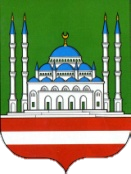               __________________   № ________________             На № _____________   от ________________Информация         о количестве волонтеров и волонтеров педагогов в МБОУ «СОШ№20им.М.С. Ташухаджиева»УтверждаюДиректор школы _______Бараханова П.Г     Перспективный план работы школьников -волонтеров МБОУ «СОШ №20 им. М.С. Ташухаджиева»на 2020-2021 учебный  год.ДЕПАРТАМЕНТ ОБРАЗОВАНИЯ МЭРИИ г. ГРОЗНОГОМУНИЦИПАЛЬНОЕ БЮДЖЕТНОЕ ОБЩЕОБРАЗОВАТЕЛЬНОЕ УЧРЕЖДЕНИЕ«СРЕДНЯЯ ОБЩЕОБРАЗОВАТЕЛЬНАЯ ШКОЛА ИМ. М.С. ТАШУХАДЖИЕВА № 20» г. ГРОЗНОГО(МБОУ «СОШ № 20 имени М.С. Ташухаджиева» г. Грозного)ул. Николаева, д. 50, г. Грозный, Чеченская Республика, 364901Тел.: +7 (928) 086-13-81е-mail: grozny-sch-20@yandex.ru, https://sosh20.ssedu.ru/ОКПО 61505955; ОГРН 1092031003151;ИНН/КПП 2013434633/201301001СОЬЛЖА-ГIАЛИН МЭРИН ДЕШАРАН ДЕПАРТАМЕНТСОЬЛЖА-ГIАЛИН МУНИЦИПАЛЬНИ 
БЮДЖЕТНИ ЮКЪАРДЕШАРАН ХЬУКМАТ«ТАШУХАДЖИЕВ М.С. ЦIАРАХ № 20 ЙОЛУ ЮККЪЕРА ЮКЪАРДЕШАРАН ШКОЛА» (Соьлжа-ГIалин МБЮХь «ТАШУХАДЖИЕВ М.С. ЦIАРАХ № 20 ЙОЛУ ЮЮШ»)Николаева урам, 50, Соьлжа-ГIала Нохчийн Республика, 364901Тел.: +7 (928) 086-13-81е-mail: grozny-sch-20@yandex.ru, https://sosh20.ssedu.ru/ОКПО 61505955; ОГРН 1092031003151;ИНН/КПП 2013434633/201301001№п/пНаименование ООФ.И.О. волонтеров школьниковДата рожденияФ.И.О. волонтерапедагогаДолжность1СОШ№20Карнаева Мария-Азретта Вахаевна 12.01.04г2СОШ№20Межидова Ясмина Хамзатовна29.09.05г3СОШ№20Сириев Абдурахман Айдулла26.10.04г4СОШ№20Межиев Зелимхан Сайд-Селимович04.03.05г5СОШ№20Дагаев Амин Салехович15.08.04г6СОШ№20Аюбов Абдулла Муслимович18.12.04г7СОШ№20Докаева Элина Асламбековна05.11.04г8СОШ№20Муцуева жарадат Айндиевна16.11.04г9СОШ№20Умалатова Айна Рамзановна 02.07.05г10СОШ№20Эльбиева Айшат Сайд-Алиевна 16.06.05г11Амаева Зура Абдулаевна Учитель чеченского языка12Абуезидова Мадина Абдул-ВахидовнаУчитель русского языка№                       Наименования мероприятия Сроки проведения Ответственные 1 Проведение акции  " День единства " ,"День Республики"  6.09волонтеры2Проведение благотворительной акции  «Собираем в школу »До 15.09Администрация3Сбор книг «Читаем вместе»До 23.09ВолонтерыБиблиотекарь 4Акция «Посылка солдату» 21.02волонтеры5Сбор макулатуры «Сохраним деревья»  В течение годаДжамалдинова Р.А6Акция «Доброе сердце », Милосердие»В течение годаволонтеры7 Акция «Нохчийн сийлахь нана» Сентябрь, ноябрь, мартволонтеры8Акция «Оказание помощи пожилым»1.10Активисты ЮК,ШУС9Акция «Оказание внимания особенным детям»(инвалидам)3.12Активисты 10Акция «Водитель, Вас ждут дома »Сентябрь, ноябрьМарт, майЮИД,ЮК,РДШ11Акция «Герои России»декабрьволонтеры13Акция «Мы за чистый город »Октябрь,декабрь  февраль, майЮК,ШУС,РДШ